ROMÂNIA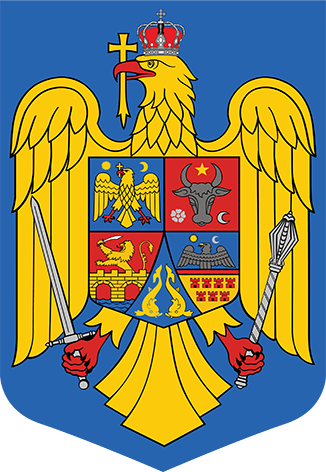 JUDEȚUL PRAHOVAPRIMĂRIA COMUNEI MĂGURELEREGISTRATURĂ GENERALĂ:NR .......................... / DATA .....................................D E C L A R A Ț I APRIVIND VALOAREA REALĂ A LUCRĂRILOR EXECUTATE ÎN BAZA AUTORIZAȚIEI DE CONSTRUIRESubsemnatul…………………………………………………………………………………….. / reprezentant al beneficiarului	cu domiciliul fiscal/sediul înROMÂNIA/.............................................., județul ......................................................, codul poștal	,municipiul/orașul/comuna ...................................................................... satul/sectorul	,str. ................................................................................, nr. ........, bl. .........., sc. ......., et. ......, ap	, identificatprin B.I./C.I./C.I.P./Pașaport seria .................. nr. ..................., C.I.F.*)	,tel./fax ........................................., e-mail	, în calitate de beneficiaral autorizației de construire ........................................../........................................., emisă de către primarul municipiului/orașului/comunei/sectorului	, având stabilită obligația de a executaintegral lucrările autorizate, inclusiv instalațiile aferente acestora până la data de ............................./.	,declar că valoarea reală a lucrărilor este de:	lei.FIȘA DE CALCUL privind regularizarea taxei pentru eliberarea autorizației de construireData ................................	Semnătura și ștampila ...........................................*) Se va completa: codul de identificare fiscală (codul numeric personal, numărul de identificare fiscală, după caz); etc.**) Nu se completează în cazul contribuabililor - persoane juridiceNr. crt.SpecificațieU.M.Valori1Valoarea lucrărilor declarată de solicitant la emiterea autorizației de construire, înscrisă în aceastaa). În cazul în care valoarea din rd. 7 este determină în funcție de valoarea înscrisă la rd. 3- lei –2Taxa încasată la eliberarea autorizației de construire determină în funcție de valoarea înscrisă la rd. 3 respectiv: valoarea rd. 3 x 1%;- lei –3Valoarea reală a lucrărilor declarată de solicitant, la terminarea acestora b). În cazul în care valoarea din rd. 7 negativă, taxa datorată se determină în funcție de valoarea înscrisă la rd. 6, respectiv: valoarea rd. 6 x 1%- lei –4Suprafața construită desfășurată a clădirii **)- m2 -5Valoarea impozabilă a clădirii, potrivit anexei nr. 1c). Pentru clădirile cu destinația de locuință și anexele gospodărești, taxa se reduce cu 50%;- lei/m2 -6Valoarea impozabilă a clădirii (rd. 4 x rd. 5)- lei/m27Valoarea din rd. 3 - Valoarea din rd. 6 = ±d). În cazul în care prin autorizația de construire s-a autorizat executarea de lucrări la o clădire existentă, iar în urma acestora, suprafața construită nu s-a modificat, regularizarea taxei se face numai în funcție de valoarea înscrisă la rd. 3- lei -8Taxa datorată de solicitantul - contribuabil ca efect al stabilirii valorii impozabile/reale a clădirii- lei -9Diferența de încasat de la solicitantul-contribuabil ca efect al regularizării- lei -